ПЕРЕЧЕНЬадресов приема документов в муниципальных районах, городском округе Ленинградской области
для участия в ежегодном конкурсе «Губернаторский кадровый резерв» на включение в кадровый резерв Администрации
Ленинградской области и аппаратов мировых судей Ленинградской области для замещения типовой должности
государственной гражданской службы Ленинградской области категории «Руководители»Документ создан в электронной форме. № 2И-1110/2022 от 14.04.2022. Исполнитель:Василькова О.О.Страница 6 из 29. Страница создана: 13.04.2022 11:14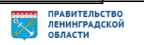 Документ создан в электронной форме. № 2И-1110/2022 от 14.04.2022. Исполнитель:Василькова О.ОСтраница 7 из 29. Страница создана: 13.04.2022 11:14Документ создан в электронной форме. № 2И-1110/2022 от 14.04.2022. Исполнитель:Василькова О.О.Страница 8 из 29. Страница создана: 13.04.2022 11:14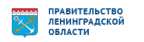 Названиемуниципальногорайона/городскогоокругаНаименование адресаВремя приемадокументовФИО, должность, контактный телефон лица, ответственного за прием документовБокситогорскиймуниципальныйрайонЛенинградская область,г. Бокситогорск,ул. Социалистическая, д. 9, каб. 16ежедневно,(в рабочие дни) 9.00-13.00 14.00-16.00Королева Ольга Сергеевна, ведущий специалист-юрист комитета организационного и правового обеспечения администрации раб. тел.: 8(81366)21583ВолосовскиймуниципальныйрайонЛенинградская область, г. Волосово,пл. Советов, д.3а, каб. 15ежедневно (в рабочие дни) 09.00-11.00 14.00-16.00Нилова Елена Николаевна,заведующий сектором кадров администрации раб. тел. 8(81373)21462ВолховскиймуниципальныйрайонЛенинградская область, г. Волхов,Кировский пр., д. 32, каб.16ежедневно,(в рабочие дни) 10.00-13.00 14.00-16.00Филисова Татьяна Александровна, начальник отдела муниципальной службы и кадров администрации раб. тел.: 8(81366)78816ВсеволожскиймуниципальныйрайонЛенинградская область, г. Всеволожск,Колтушское шоссе, д. 138, каб. 222ежедневно,(в рабочие дни) 9.00-13.00 14.00-17.00Глазкова Надежда Вячеславовна,главный специалист отдела муниципальной службы и кадров администрациираб. тел.: 8(81370)31908, 89313655916ВыборгскийрайонЛенинградская область, г. Выборгул. Советская, д.12, каб. 6ежедневно,(в рабочие дни) 10.00-12.00 14.30-16.30Рожкова Ангелина Владимировна,начальник отдела кадров администрации, раб. тел.: 8(81378)35773Егорова Анастасия Дмитриевна,главный специалист отдела кадров администрации, раб. тел.: 8(81378)35773ГатчинскиймуниципальныйрайонЛенинградская область, г. Гатчина,ул. Карла Маркса, д. 44, каб. 32ежедневно,(в рабочие дни) 10.00-12.00 15.00-17.00Габрусенок Ольга Сергеевна, ведущий специалист отдела кадров и наград администрации раб. тел.: 8(81371)94392КингисеппскиймуниципальныйрайонЛенинградская область, г. Кингисепп,пр. Карла Маркса, д. 2а. каб. 105ежедневно,(в рабочие дни) 9.00-15.00 (обед12.30-13.30)Юдина Иннеса Александровна,начальник отдела кадров администрации раб. тел.: 8(81375)48818 моб. тел.: 89119877349КиришскиймуниципальныйрайонЛенинградская область, г. Кириши,ул. Советская, д.20, каб. 74ежедневно,(в рабочие дни) 11.00-13.00 15.00-17.00Иванова Надежда Павловна,заместитель начальника общего отдела по кадровым вопросам администрациираб. тел.: 8(81368)60907, 60908 моб. тел.: 89313067254КировскиймуниципальныйрайонЛенинградская область, г. Кировск,ул. Новая, д. 1, каб. № 344ежедневно,(в рабочие дни) 11.00-13.00 14.00-16.00Киселёва Евгения Николаевна,начальник отдела кадров администрации, раб. тел.: 8(81362)21763; моб. тел.: 89217870930ЛодейнопольскиймуниципальныйрайонЛенинградская область, г. Лодейное Поле, пр. Ленина, д. 20, каб. 41ежедневно,(в рабочие дни) 10.00-13.00 14.00-16.00Беркова Елена Владимировна,заведующий сектором кадров администрации раб. тел.: 8(81364)22750ЛомоносовскиймуниципальныйрайонЛенинградская область, г. Ломоносов,ул. Владимирская, д. 19/15, каб. 48ежедневно,(в рабочие дни) 10.00-13.00 14.00-16.00Кудрявцева Зоя Александровна,начальник отдела кадров (спецчасти) администрации раб. тел.: 8(812)4230024ЛужскиймуниципальныйрайонЛенинградская область, г. Луга,пр. Кирова, д. 73, каб. 110ежедневно,(в рабочие дни) 09.00-11.00 14.00 - 16.00Воронина Мария Алексеевна,заведующий сектором муниципальной службы и кадровой работы администрации раб. тел.: 8(81372)43070ПодпорожскиймуниципальныйрайонЛенинградская область, г. Подпорожье, пр. Ленина, д. 3, каб. 31ежедневно,(в рабочие дни) 09.00-11.00 14.00-16.00Степанова Вита Павловна,начальник отдела муниципальной службы и кадров администрации раб. тел.: 8(81365)20129ПриозерскиймуниципальныйрайонЛенинградская область, г. Приозерск, ул. Ленина, д.10, каб. 12ежедневно,(в рабочие дни) 10.00-13.00 14.00-16.00Миронова Юлия Павловна,начальник отдела организационной работы администрации раб. тел.: 8(81379)36744СланцевскиймуниципальныйрайонЛенинградская область, г. Сланцы, пер. Почтовый, д. 3, каб. 7ежедневно,(в рабочие дни) 10.00-12.00 14.00-16.00Шеина Лариса Петровна,главный специалист отдела по взаимодействию с органами местного самоуправления, общим и организационным вопросам администрации раб. тел.: 8(81374)213-64Лабызнова Елена Ивановна,начальник отдела по взаимодействию с органами местного самоуправления, общим и организационным вопросам администрации раб. тел. 8(81373)22-333ТихвинскиймуниципальныйрайонЛенинградская область, г. Тихвин,4 микрорайон, д. 42ежедневно,(в рабочие дни) 10.00-13.00 14.00-16.00Бурушкова Людмила Юрьевна,заведующий отделом муниципальной службы, кадров и спецработы администрации раб. тел.: 8(81367)72225ТосненскийрайонЛенинградская область, г. Тосно,пр. Ленина, д.32, каб.69ежедневно,(в рабочие дни) 09.00-13.00 14.00-16.00Кольцова Ирина Игоревна,ведущий специалист-юрист отдела кадров администрации, раб. тел.: 8(81361)33206Сосновоборский городской округЛенинградская область, г. Сосновый Бор, ул. Ленинградская, д. 46, каб. 324ежедневно,(в рабочие дни) 10.00-13.00 14.00-16.00Губочкина Татьяна Николаевна,начальник отдела кадров и спецработы администрации раб. тел.: 8(81369)2-90-79